2019 m. kovo 6 2019-03-06	 Visuotinio susirinkimo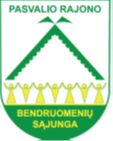  darbotvarkė                 Nuo 17:00 iki 18:20Vytauto Didžiojo a. 1, PasvalysSavivaldybės didžioji salė17:00Registracija17:05Informacija apie bendradarbiavimą vykdant projektus bendruomenėsePranešėja Vilma Jankevičienė, Pasvalio rajono savivaldybės visuomenės sveikatos biuro direktorė. 17:15Informacija apie atliekų tvarkymąPranešėja Inga Grigelionienė, UAB PRAC Pasvalio skyriaus kontrolierė17:30Pirmininko ataskaita už 2018 m.Pranešėja Helena Simonaitienė, Bendruomenių sąjungos pirmininkė17:50Buhalterio ataskaita už 2018 m.Pranešėjos:, Daujėnų bendruomenės pirmininkė, Gražina Paškevičienė Raubonių bendruomenės pirmininkė18:00Dėl pritarimo projektui „Pasvalio bendruomenių festivalis 2019“18.10Einamieji klausimai